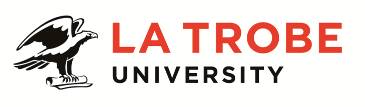 Further information about:La Trobe University -		    http://www.latrobe.edu.au/about 	College of Science, Health and Engineering – http://latrobe.edu.au/SHESchool of Psychology & Public Health - https://www.latrobe.edu.au/school-psychology-and-public-health For enquiries only contact:Professor Sandra Leggat | Telephone: 9479 1749 | Email: S.Leggat@latrobe.edu.auWhen preparing an application for a position at La Trobe University, applicants are encouraged to refer to the Academic Promotions Evidence Matrix http://www.latrobe.edu.au/policy/documents/academic-promotions-evidence-matrix.pdf  The matrix gives examples of evidence of performance and achievement at each academic level.  The examples given are indicative rather than prescriptive or exhaustive and applicants may include other examples to demonstrate their performance, achievements and impact.  In particular evidence of research quality, either criteria relevant to ERA or, for applied research, the need for, the quality of, and impact of the research.  Where appropriate, applicants for Level D and E should provide evidence of citations.  Position Context The College of Science, Health & Engineering comprises 9 Schools and 18 Departments across La Trobe’s multi-campus operations. The College offers a range of general and specialist undergraduate and postgraduate courses that are rigorous and attuned to meeting the needs of students in ensuring their readiness to work in changing environments.  Our courses are appropriately linked to emerging trends and critical global issues. The College research achievements have an outstanding reputation for their innovation and contribution to society and are at the forefront of building strong relationships with industry partners.One of the larger Schools within the College, the School of Psychology & Public Health undertakes teaching and research across a broad range of disciplines, including: Public Health; Rehabilitation Counselling; Digital Health and Analytics; Health Information Management; Ergonomics, Safety and Health; Art Therapy; Family Therapy; Psychology; Neuroscience; and Counselling.  The School currently comprises seven academic units: the Department of Public Health, the Department of Psychology and Counselling, The Bouverie Centre, the Centre for Alcohol Policy Research (CAPR), the Centre for Health Communication and Participation (CHCP), the Olga Tennison Autism Research Centre (OTARC), and the Australian Research Centre in Sex, Health and Society (ARCSHS).The Department of Public Health is a leading authority in many areas of public health including health policy, health promotion, health administration, health information management and informatics, art therapy, occupational health and safety, palliative care and rehabilitation counselling.  Research areas include international health, populations at risk, chronic illnesses and disability, palliative care, health information management, health policy and management, gender and health, behavior change in sport, exercise and rehabilitation, occupational health, healthy relationships and public health practice.  Members of the Department are key contributors to La Trobe’s Research Focus Areas (five cross-disciplinary research areas that build on its strengths and address some of the most pressing questions affecting the future of human societies and their environments), particularly Building Healthy Communities and Sport, Exercise and Rehabilitation.  The Department has a dynamic higher degree program in a range of areas, with large numbers of Honours, PhD and Doctor of Public Health students from Australia and overseas. The Department incorporates the Palliative Care Unit (PCU), which was established as a demonstration project and continues to provide health promotion education and training, community development, direct service and research for clinical palliative care and related service providers throughout Victoria.It also hosts and partners with other external research centres including: the Centre for Ergonomics and Human Factors (CEHF) and the Australian Prevention Partnership Centre (TAPPC).The Department offers a range of flexible undergraduate and postgraduate courses by which it aims to improve the health and wellbeing of individuals and communities through excellence in teaching and research. The courses include a Bachelor of Health Sciences with majors in public health; health promotion; rehabilitation counselling; sports counselling and athlete welfare; and medical classification, the latter being offered as a combined degree with a Bachelor of Health Information Management.  Flagship postgraduate masters’ degrees are offered in Health Sciences, Public Health, Health Administration, Digital Health and Analytics, Health Information Management, Art Therapy and Ergonomics, Safety and Health.  The formal programs and short courses are designed for clinicians, managers and health researchers, with relevant external accreditation. The Department’s context offers significant opportunities for internal collaboration and to leverage off a broader range of established expertise related to Public Health.  The past and present Director of the University’s Research Focus Area (RFA) in Building Healthy Communities has been drawn from within the Department of Public Health.  Already co-located with five research centres (ARCHS, CAPR, CHCP, The Bouverie and OTARC) within the School, within the College, the School sits alongside the Schools of Allied Health, Human Services & Sport, Nursing & Midwifery, Cancer Medicine and Rural Health, and their associated research centres (the Australian Institute for Primary Care and Ageing (AIPCA); the Judith Lumley Centre (a multidisciplinary research centre in the fields of mother and infant health); the Aphasia Recovery and Research Centre; the Olivia Newton John Cancer Research Institute; the Centre of Sport And Exercise Medicine Research; the Living with Disability Research Centre (LiDs) and the John Richards Centre for Rural Ageing Research.  These Centres provide a vehicle for research activities, evidence-based intervention programs, training opportunities and collaboration between community services and research centres and universities in Australia and overseas.In addition, La Trobe University is one of the largest provider of health education to students in rural and regional NSW and Victoria, and was recently made a University Department of Rural Health, enabling it to strengthen educational and experiential opportunities in allied health and nursing, and further encourage recruitment and retention of rural and remote health professionals.  In 2019, in partnership with the University of Melbourne, it launched an innovative end-to-end rural medical program allowing even more rural and regional students to train as doctors, which will improve health service provision and outcomes for people living in those areas.The University has longed worked in partnership with health and community services, including community health centres, mental health facilities, private hospitals and clinics, and DHS funded human service facilities.  Recently the University has moved to further strengthen these partnerships with the launch of an Academic and Research Collaborative in Health aka the ARCH (formerly the Academic Research Network). The Collaborative is a partnership of nine leading Victorian healthcare providers and La Trobe University that is made possible through strong partnerships in research, training and teaching that has developed over decades.Under the leadership of the ARCH Chairs, multidisciplinary teams of researchers and healthcare professionals collaborate to conduct world class, innovative research that address areas of significant clinical and public health importance. The teams are uniquely embedded within each of our partners’ organisations which provides greater opportunities to ensure that key research findings are rapidly translated into practice.The ARCH initiative allows us to create pathways that accelerate the translation of high-quality research into practice so that together we can improve the health and wellbeing of all Australians.Associate Professor (Level D) A Level D teaching and research academic is expected to be recognised nationally/internationally as a contributor to the development of their discipline or profession. In this position they will provide leadership and foster excellence in teaching and learning in the discipline. They will provide leadership in developing curriculum and teaching, and undertake high quality and/or high impact research/scholarship.Duties may include:ResearchConduct and lead outstanding innovative and high impact research and produce conference and seminar papers and publications arising from the research. Create, lead and manage large research projects and/or teams and play a major role in all aspects of major research projects. Publish in leading (international where appropriate) journals and/or invited presentation at international conferences. Obtain necessary research funding from contracts/grants/consultancies.Supervise Higher Degree by Research (HDR) and major Honours or postgraduate research projects. Mentor and develop the teaching/research performance of more junior colleagues.TeachingDevelop, teach and coordinate subjects and courses that engage and motivate students whilst providing a high quality learning experience.Strengthen the existing capability of La Trobe University and further enhance its reputation as a leader in learning and teaching. Lead the development, design and review of curriculum and/or programs of study.Make an outstanding contribution to the governance and collegial life inside and outside the University.Make a leading/national contribution to scholarship of learning and teaching and disciplinary teaching pedagogy and research.OtherBuild and own partnerships with potential domestic and international partners.Promote and represent the University and discipline/profession by participating in appropriate local, national and international organisations and events.Undertake other duties commensurate with the classification and scope of the position as required by the Discipline Leader, Head of Department or Head of School.Proven ability to encourage intellectual development and career aspirations of students.Key Selection Criteria ESSENTIAL Completion of a PhD or equivalent accreditation and standing recognised by the University/profession as appropriate for discipline areas of Public Health. Distinguished record of nationally and/or internationally recognised independent research, with evidence of its impact and significance.Strong record of publications, including papers in leading international journals and invited presentation at international conferences. Successful record of significant levels of external research funding through grants/contracts/consultanciesDemonstrated effectiveness and leadership in curriculum development and teaching with a proven commitment to excellence in teaching.Record of attracting honours/research higher degree students and successful supervision Evidence of effective contributions to leadership and management at the Department/School/College or University level.DESIRABLE Discipline expertise in health sector operations management/researchEligible for membership of the Australasian College of Health Service ManagementGraduate Certificate in Higher Education or equivalent Other relevant information:The majority of the Department’s postgraduate programs are delivered from La Trobe’s Melbourne CBD (Collins St) campus.  Whilst in the course coordinator role the incumbent will be required to be primarily based at this campus, but will also occasionally require attendance at the Melbourne (Bundoora) campus.The incumbent may be allocated responsibilities that will require them to deliver student events and face-to-face teaching in the evenings and occasionally on weekends. The position description is indicative of the initial expectation of the role and subject to changes to University goals and priorities, activities or focus of the job.Essential Compliance RequirementsTo hold this La Trobe University position the occupant must:hold, or be willing to undertake and pass, a Victorian With Children Check; ANDtake personal accountability to comply with all University policies, procedures and legislative or regulatory obligations; including but not limited to TEQSA and the Higher Education Threshold Standards.  La Trobe Cultural QualitiesOur cultural qualities underpin everything we do. As we work towards realising the strategic goals of the University we strive to work in a way which is aligned to our four cultural qualities:We are Connected:  We connect to the world outside — the students and communities we serve, both locally and globally.We are Innovative:  We tackle the big issues of our time to transform the lives of our students and society. We are Accountable:  We strive for excellence in everything we do. We hold each other and ourselves to account, and work to the highest standard.We Care:  We care about what we do and why we do it. We believe in the power of education and research to transform lives and global society. We care about being the difference in the lives of our students and communities.For Human Resource Use OnlyInitials:		Date:Position DescriptionAssociate Professor - Teaching and Research (Health Services Management)Associate Professor - Teaching and Research (Health Services Management)Position No:Department:Department of Public HealthSchool:School of Psychology and Public HealthCampus/Location:Melbourne (Various)Classification:Associate Professor (LEVEL D) Employment Type:Full Time, ContinuingPosition Supervisor: Position Number:Head of Discipline, Health Services Management, Public Health50099909Other Benefits:http://www.latrobe.edu.au/jobs/working/benefits Position Description